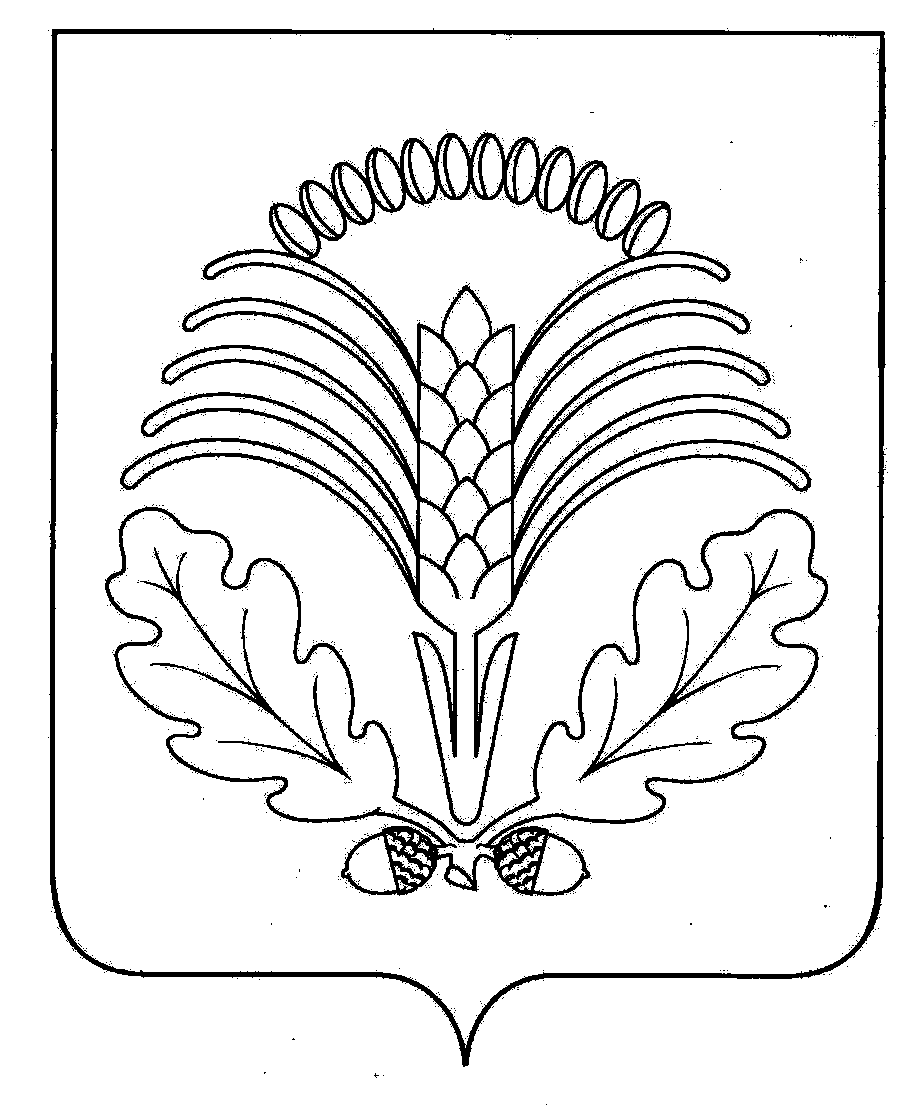  Постановления главы Грибановского муниципального районаГЛАВАГРИБАНОВСКОГО МУНИЦИПАЛЬНОГО РАЙОНА  ВОРОНЕЖСКОЙ ОБЛАСТИПОСТАНОВЛЕНИЕот 23.06.2014 г. № 4пгт. Грибановский      В соответствии с Федеральным законом от 06.10.2003 № 131-ФЗ «Об общих принципах организации местного самоуправления в Российской Федерации», Уставом Грибановского муниципального района Воронежской областиПОСТАНОВЛЯЮ:1. Назначить публичные слушания по вопросу «О деятельности мобильного асфальтобетонного завода на территории Грибановского муниципального района» на 10 июля 2014 года в 14 часов в зале администрации Грибановского муниципального района по адресу: пгт. Грибановский, ул. Центральная, 4.2. Создать рабочую группу по подготовке и проведению публичных слушаний по вопросу «О деятельности мобильного асфальтобетонного завода на территории Грибановского муниципального района» в составе:3. Рабочей группе по подготовке и проведению публичных слушаний:3.1. Обеспечить извещение населения о публичных слушаниях.3.2. Провести обобщение всех замечаний и предложений по деятельности мобильного асфальтобетонного завода на территории Грибановского муниципального района в срок до 21 июля 2014 года.3.3. Заключение о результатах публичных слушаний опубликовать в «Грибановском муниципальном вестнике».4. Контроль за исполнением настоящего постановления возложить на заместителя главы администрации Титова И.В. и заместителя председателя Совета народных депутатов Грибановского муниципального района Корнееву Л.Н.Глава муниципального района                                                                                                    А.С. Шипилов Постановления администрации Грибановского муниципального районаАДМИНИСТРАЦИЯГРИБАНОВСКОГО МУНИЦИПАЛЬНОГО РАЙОНАВОРОНЕЖСКОЙ ОБЛАСТИПОСТАНОВЛЕНИЕот 24.06.2014г.  № _463 _         пгт. Грибановский          В связи со штатными изменениями в администрации Грибановского муниципального района Воронежской области и руководствуясь законом Воронежской области от 29.12.2009 № 190-ОЗ "О наделении органов местного самоуправления муниципальных районов и городских округов Воронежской области отдельными государственными полномочиями по созданию и организации деятельности административных комиссий",  администрация Грибановского муниципального района ПОСТАНОВЛЯЕТ:       1.  Внести в перечень должностных лиц администрации Грибановского муниципального  района Воронежской области, уполномоченных составлять протоколы об административных правонарушениях, утвержденный постановлением администрации Грибановского муниципального района Воронежской области от 15.04.2013 г. № 267, изменения, изложив его в новой редакции согласно приложению к настоящему постановлению.        2. Опубликовать настоящее постановление в Грибановском муниципальном вестнике и на официальном сайте администрации Грибановского муниципального района.       3.   Контроль  исполнения настоящего постановления  оставляю за собой.Глава администрациимуниципального района                                                                                                                                  А.Н. ПольниковПриложение  к постановлению администрации Грибановского муниципального районаВоронежской областиот «24» июня 2014 г. № 463Перечень должностных лиц администрации  Грибановского муниципального района Воронежской области, уполномоченных составлять протоколы об административных правонарушенияхИнформация           _________________________________________________________________________________ИНФОРМАЦИОННОЕ СООБЩЕНИЕУважаемые грибановцы! В целях подготовки и проведения публичных слушаний по вопросу «О деятельности мобильного асфальтобетонного завода на территории Грибановского муниципального района»,  назначенных на 10 июля 2014 года в 14 часов 00 минут в зале администрации Грибановского муниципального района по адресу: пгт. Грибановский, ул. Центральная, 4, сообщаем, что регистрация граждан, желающих выступить на публичных слушаниях, производится до 04 июля 2014 года до 16 часов по адресу: пгт Грибановский, ул. Центральная, 4, каб. 20. Контактный телефон – 3-05-31.Председатель рабочей группы по подготовке и проведению публичных слушаний                                                                                                                  Л.Н. КорнееваО назначении публичных слушаний по вопросу «О деятельности мобильного асфальтобетонного завода на территории Грибановского муниципального района»Корнеева Любовь Николаевна- заместитель председателя Совета народных депутатов Грибановского муниципального района;Титов Иван Владимирович- заместитель главы администрации Грибановского муниципального района;Уваров Сергей Иванович- начальник отдела по промышленности, строительству, транспорту, связи и ЖКХ;Труфанова Наталия Ильинична- депутат Совета народных депутатов Грибановского муниципального района;Зворыгин Геннадий Анатольевич- председатель районного Совета ветеранов войны, труда и правоохранительных органов (по согласованию);Выборных Надежда Васильевна- председатель Общественной палаты Грибановского муниципального района (по согласованию).О внесении изменений в     постановление администрации Грибановского муниципального района Воронежской области от 15.04.2013 г. № 267 «Об утверждении перечня должностных лиц администрации Грибановского муниципального района Воронежской области, уполномоченных составлять протоколы об административных правонарушениях» (в ред. постановления от 15.04.2014 г. № 283)Nп/пНаименование  структурного подразделения администрацииГрибановского муниципального районаНаименование Должности1.Юридический отдел администрацииНачальник отдела2.Отдел по промышленности строительству,  транспорту, связи и ЖКХ администрацииНачальник отдела,инженер3.Сектор по архитектуре и строительному надзору отдела по промышленности строительству,  транспорту, связи и ЖКХ администрацииНачальник сектора4.Сектор по экологии и природопользованию отдела по развитию сельских территорий  администрацииНачальник сектора5.Отдел социально-экономического развития и программ администрацииНачальник отдела, экономист